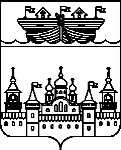 СЕЛЬСКИЙ СОВЕТ КАПУСТИХИНСКОГО СЕЛЬСОВЕТАВОСКРЕСЕНСКОГО МУНИЦИПАЛЬНОГО РАЙОНАНИЖЕГОРОДСКОЙ ОБЛАСТИРЕШЕНИЕ14 мая 2021 года	№ 20«О назначении старосты деревни Усиха Капустихинского сельсовета Воскресенского муниципального района Нижегородской области»В соответствии с Федеральным законом от 06 октября 2003 года №131-ФЗ «Об общих принципах организации местного самоуправления в Российской Федерации», Положением о старостах сельских населенных пунктов Капустихинского сельсовета Воскресенского муниципального района Нижегородской области, утвержденным решением сельского Совета Капустихинского сельсовета Воскресенского муниципального района Нижегородской области от 18 июня 2018 года № 19, Уставом Капустихинского сельсовета Воскресенского муниципального района Нижегородской области, по представлению схода граждан деревни Усиха, сельский Совет решил: 1.Назначить старостой деревни Усиха Махалова Александра Викторовича.2.Обнародовать настоящее решение после его государственной регистрации путем вывешивания на информационном стенде в помещении администрации Капустихинского сельсовета Воскресенского муниципального района Нижегородской области и на официальном сайте администрации Воскресенского муниципального района Нижегородской области в информационно-телекоммуникационной сети «Интернет4.Настоящее решение вступает в силу после его обнародования.Глава местного самоуправления	У.Б. Баранова